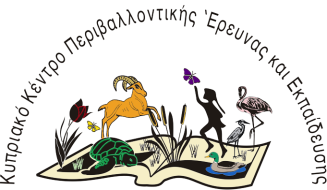 ΔΗΛΩΣΗ ΣΥΜΜΕΤΟΧΗΣ ΣΕ ΠΡΟΓΡΑΜΜΑΤΑ ΠΕΡΙΒΑΛΛΟΝΤΙΚΗΣ ΕΚΠΑΙΔΕΥΣΗΣ ΤΟΥΚΥΠΡΙΑΚΟΥ ΚΕΝΤΡΟΥ ΠΕΡΙΒΑΛΛΟΝΤΙΚΗΣ ΕΡΕΥΝΑΣ ΚΑΙ ΕΚΠΑΙΔΕΥΣΗΣ (ΚΥ.Κ.Π.Ε.Ε.)Οι Δηλώσεις Συμμετοχής πρέπει να αποστέλλονται το συντομότερο δυνατό στο τηλεομοιότυπο του Κέντρου (βλ. πιο πάνω). Μετά την παραλαβή της αίτησής σας θα επικοινωνήσει μαζί σας κάποιο μέλος της επιστημονικής-παιδαγωγικής ομάδας του ΚΥ.Κ.Π.Ε.Ε. για τον ορισμό της τελικής ημερομηνίας επίσκεψης.Υπογραφή Διευθυντή/ντριας και Σφραγίδα Σχολείου			   Ημερομηνία    ………………..................................................... 	    .......................Σημειώσεις: .....................................................................................................................................................................................................................................................................................................................................................................................................................Διευκρινήσεις:Για κάθε τμήμα του σχολείου σας (διαφορετική ημερομηνία) που επιθυμεί να συμμετάσχει σε προγράμματα του ΚΥ.Κ.Π.Ε.Ε., παρακαλούμε όπως σταλεί ξεχωριστό έντυπο.Το ΚΥ.Κ.Π.Ε.Ε. μπορεί να δεχθεί μέχρι 30 μαθητές. Σε εξαιρετικές περιπτώσεις κατόπιν συνεννόησης με τους αρμόδιους εκπαιδευτικούς του ΚΥ.Κ.Π.Ε.Ε. μπορεί να δεχθεί μέχρι 40.Την ευθύνη και εποπτεία των μαθητών έχουν οι εκπαιδευτικοί-συνοδοί του σχολείου. Οι εκπαιδευτικοί του ΚΥ.Κ.Π.Ε.Ε. είναι υπεύθυνοι μόνο για την οργάνωση, ανάπτυξη και εφαρμογή των εκπαιδευτικών προγραμμάτων.Οι επισκέπτες θα πρέπει να φορούν αθλητικά παπούτσια και καπελάκι και να έχουν μαζί τους ένα μπουκαλάκι νερό. Μπορούν επίσης, εάν το επιθυμούν, να έχουν φωτογραφική μηχανή και γυαλιά ηλίου.Τα προγράμματα περιβαλλοντικής εκπαίδευσης παρέχονται δωρεΑν από το ΚΥ.Κ.Π.Ε.Ε. και την Ιερά Μητρόπολη Λεμεσού.Όνομα ΣχολείουΌνομα Σχολείου.........................................................................................................................................................................................................................................................................................................................................................................................................................................Τηλ. ................................Τηλ. ................................Τηλ. ................................Διεύθυνση ΣχολείουΔιεύθυνση Σχολείου.........................................................................................................................................................................................................................................................................................................................................................................................................................................Τ.Κ. .................................Τ.Κ. .................................Τ.Κ. .................................Ηλεκτρονική Διεύθυνση ΣχολείουΗλεκτρονική Διεύθυνση Σχολείου.................................................................................................................................................................................................................................................................................................................................................... Fax     …………………………… Fax     …………………………… Fax     …………………………… Fax     ……………………………Όνομα Διευθυντή/ντριαςΌνομα Διευθυντή/ντριας..............................................................................................................................................................................................................................................................................................................................................................................................................................................Τηλ. ................................Τηλ. ................................Τηλ. ................................Ονόματα Υπεύθυνων Εκπαιδευτικών που θα συνοδεύουν τα παιδιάΟνόματα Υπεύθυνων Εκπαιδευτικών που θα συνοδεύουν τα παιδιά1. ................................................................................2. ................................................................................3. ................................................................................1. ................................................................................2. ................................................................................3. ................................................................................1. ................................................................................2. ................................................................................3. ................................................................................1. ................................................................................2. ................................................................................3. ................................................................................1. ................................................................................2. ................................................................................3. ................................................................................Κιν. Τηλ. ........................ Κιν. Τηλ. ........................ Κιν. Τηλ. ........................Κιν. Τηλ. ........................ Κιν. Τηλ. ........................ Κιν. Τηλ. ........................Κιν. Τηλ. ........................ Κιν. Τηλ. ........................ Κιν. Τηλ. ........................Αριθμός Παιδιών......................................................................Τάξη.....................................Τμήμα/ταΤμήμα/ταΤμήμα/τα..........................................................................Τρεις προτεινόμενες ημερομηνίες για επίσκεψηΤρεις προτεινόμενες ημερομηνίες για επίσκεψη1. ...............................................                            2. ...............................................3. ...............................................1. ...............................................                            2. ...............................................3. ...............................................1. ...............................................                            2. ...............................................3. ...............................................1. ...............................................                            2. ...............................................3. ...............................................1. ...............................................                            2. ...............................................3. ...............................................1. ...............................................                            2. ...............................................3. ...............................................1. ...............................................                            2. ...............................................3. ...............................................1. ...............................................                            2. ...............................................3. ...............................................Προγράμματα Περιβαλλοντικής Εκπαίδευσης         στο ΚΥΚΠΕΕΠρογράμματα Περιβαλλοντικής Εκπαίδευσης         στο ΚΥΚΠΕΕ1.     Φύλακες της Γης1.     Φύλακες της Γης1.     Φύλακες της Γης1.     Φύλακες της Γης1.     Φύλακες της Γης1.     Φύλακες της Γης1.     Φύλακες της ΓηςΠρογράμματα Περιβαλλοντικής Εκπαίδευσης         στο ΚΥΚΠΕΕΠρογράμματα Περιβαλλοντικής Εκπαίδευσης         στο ΚΥΚΠΕΕ2.     Ο κόσμος της Ακτής2.     Ο κόσμος της Ακτής2.     Ο κόσμος της Ακτής2.     Ο κόσμος της Ακτής2.     Ο κόσμος της Ακτής2.     Ο κόσμος της Ακτής2.     Ο κόσμος της ΑκτήςΠρογράμματα Περιβαλλοντικής Εκπαίδευσης         στο ΚΥΚΠΕΕΠρογράμματα Περιβαλλοντικής Εκπαίδευσης         στο ΚΥΚΠΕΕ3.     Ανακύκλωση, 5R – Αειφόρος Κατανάλωση3.     Ανακύκλωση, 5R – Αειφόρος Κατανάλωση3.     Ανακύκλωση, 5R – Αειφόρος Κατανάλωση3.     Ανακύκλωση, 5R – Αειφόρος Κατανάλωση3.     Ανακύκλωση, 5R – Αειφόρος Κατανάλωση3.     Ανακύκλωση, 5R – Αειφόρος Κατανάλωση3.     Ανακύκλωση, 5R – Αειφόρος ΚατανάλωσηΠρογράμματα Περιβαλλοντικής Εκπαίδευσης         στο ΚΥΚΠΕΕΠρογράμματα Περιβαλλοντικής Εκπαίδευσης         στο ΚΥΚΠΕΕ4.     Βιοποικιλότητα: η Ποικιλότητα της Ζωής4.     Βιοποικιλότητα: η Ποικιλότητα της Ζωής4.     Βιοποικιλότητα: η Ποικιλότητα της Ζωής4.     Βιοποικιλότητα: η Ποικιλότητα της Ζωής4.     Βιοποικιλότητα: η Ποικιλότητα της Ζωής4.     Βιοποικιλότητα: η Ποικιλότητα της Ζωής4.     Βιοποικιλότητα: η Ποικιλότητα της ΖωήςΠρογράμματα Περιβαλλοντικής Εκπαίδευσης         στο ΚΥΚΠΕΕΠρογράμματα Περιβαλλοντικής Εκπαίδευσης         στο ΚΥΚΠΕΕ5.     Λαχανόκηποι: Σκέφτομαι – Συνεργάζομαι - Δρω5.     Λαχανόκηποι: Σκέφτομαι – Συνεργάζομαι - Δρω5.     Λαχανόκηποι: Σκέφτομαι – Συνεργάζομαι - Δρω5.     Λαχανόκηποι: Σκέφτομαι – Συνεργάζομαι - Δρω5.     Λαχανόκηποι: Σκέφτομαι – Συνεργάζομαι - Δρω5.     Λαχανόκηποι: Σκέφτομαι – Συνεργάζομαι - Δρω5.     Λαχανόκηποι: Σκέφτομαι – Συνεργάζομαι - ΔρωΠρογράμματα Περιβαλλοντικής Εκπαίδευσης         στο ΚΥΚΠΕΕΠρογράμματα Περιβαλλοντικής Εκπαίδευσης         στο ΚΥΚΠΕΕ6. α. Τα μυστικά της Λίμνης6. α. Τα μυστικά της Λίμνης6. α. Τα μυστικά της Λίμνης6. α. Τα μυστικά της Λίμνης6. α. Τα μυστικά της Λίμνης6. α. Τα μυστικά της Λίμνης6. α. Τα μυστικά της ΛίμνηςΠρογράμματα Περιβαλλοντικής Εκπαίδευσης         στο ΚΥΚΠΕΕΠρογράμματα Περιβαλλοντικής Εκπαίδευσης         στο ΚΥΚΠΕΕ     β. Ιχνηλάτες: Μυστήριο στη Λίμνη     β. Ιχνηλάτες: Μυστήριο στη Λίμνη     β. Ιχνηλάτες: Μυστήριο στη Λίμνη     β. Ιχνηλάτες: Μυστήριο στη Λίμνη     β. Ιχνηλάτες: Μυστήριο στη Λίμνη     β. Ιχνηλάτες: Μυστήριο στη Λίμνη     β. Ιχνηλάτες: Μυστήριο στη ΛίμνηΠρογράμματα Περιβαλλοντικής Εκπαίδευσης         στο ΚΥΚΠΕΕΠρογράμματα Περιβαλλοντικής Εκπαίδευσης         στο ΚΥΚΠΕΕ7.     Στη χώρα των Αλυκών7.     Στη χώρα των Αλυκών7.     Στη χώρα των Αλυκών7.     Στη χώρα των Αλυκών7.     Στη χώρα των Αλυκών7.     Στη χώρα των Αλυκών7.     Στη χώρα των ΑλυκώνΠρογράμματα Περιβαλλοντικής Εκπαίδευσης         στο ΚΥΚΠΕΕΠρογράμματα Περιβαλλοντικής Εκπαίδευσης         στο ΚΥΚΠΕΕ8.     Παραδοσιακές Χρήσεις Φυτών της Κύπρου8.     Παραδοσιακές Χρήσεις Φυτών της Κύπρου8.     Παραδοσιακές Χρήσεις Φυτών της Κύπρου8.     Παραδοσιακές Χρήσεις Φυτών της Κύπρου8.     Παραδοσιακές Χρήσεις Φυτών της Κύπρου8.     Παραδοσιακές Χρήσεις Φυτών της Κύπρου8.     Παραδοσιακές Χρήσεις Φυτών της ΚύπρουΠρογράμματα Περιβαλλοντικής Εκπαίδευσης         στο ΚΥΚΠΕΕΠρογράμματα Περιβαλλοντικής Εκπαίδευσης         στο ΚΥΚΠΕΕ9.     Οικοσυστήματα της χερσονήσου του Ακρωτηρίου9.     Οικοσυστήματα της χερσονήσου του Ακρωτηρίου9.     Οικοσυστήματα της χερσονήσου του Ακρωτηρίου9.     Οικοσυστήματα της χερσονήσου του Ακρωτηρίου9.     Οικοσυστήματα της χερσονήσου του Ακρωτηρίου9.     Οικοσυστήματα της χερσονήσου του Ακρωτηρίου9.     Οικοσυστήματα της χερσονήσου του ΑκρωτηρίουΠρογράμματα Περιβαλλοντικής Εκπαίδευσης         στο ΚΥΚΠΕΕΠρογράμματα Περιβαλλοντικής Εκπαίδευσης         στο ΚΥΚΠΕΕ10.   Χλωρίδα, εξερεύνηση των Φυτών της Κύπρου10.   Χλωρίδα, εξερεύνηση των Φυτών της Κύπρου10.   Χλωρίδα, εξερεύνηση των Φυτών της Κύπρου10.   Χλωρίδα, εξερεύνηση των Φυτών της Κύπρου10.   Χλωρίδα, εξερεύνηση των Φυτών της Κύπρου10.   Χλωρίδα, εξερεύνηση των Φυτών της Κύπρου10.   Χλωρίδα, εξερεύνηση των Φυτών της ΚύπρουΠρογράμματα Περιβαλλοντικής Εκπαίδευσης         στο ΚΥΚΠΕΕΠρογράμματα Περιβαλλοντικής Εκπαίδευσης         στο ΚΥΚΠΕΕ11.   Πανίδα της χερσονήσου του Ακρωτηρίου11.   Πανίδα της χερσονήσου του Ακρωτηρίου11.   Πανίδα της χερσονήσου του Ακρωτηρίου11.   Πανίδα της χερσονήσου του Ακρωτηρίου11.   Πανίδα της χερσονήσου του Ακρωτηρίου11.   Πανίδα της χερσονήσου του Ακρωτηρίου11.   Πανίδα της χερσονήσου του ΑκρωτηρίουΠρογράμματα Περιβαλλοντικής Εκπαίδευσης         στη Σχολική ΜονάδαΠρογράμματα Περιβαλλοντικής Εκπαίδευσης         στη Σχολική Μονάδα1. Αστικοί Κήποι: Πράσινες Γειτονιές στην Πόλη μου1. Αστικοί Κήποι: Πράσινες Γειτονιές στην Πόλη μου1. Αστικοί Κήποι: Πράσινες Γειτονιές στην Πόλη μου1. Αστικοί Κήποι: Πράσινες Γειτονιές στην Πόλη μου1. Αστικοί Κήποι: Πράσινες Γειτονιές στην Πόλη μου1. Αστικοί Κήποι: Πράσινες Γειτονιές στην Πόλη μου1. Αστικοί Κήποι: Πράσινες Γειτονιές στην Πόλη μουΕργασία πεδίου Βιολογίας στο ΚΥΚΠΕΕΕργασία πεδίου Βιολογίας στο ΚΥΚΠΕΕ1. Τροφικές Σχέσεις (Βιολογία Α΄ Γυμνασίου–Ενότητα 5)1. Τροφικές Σχέσεις (Βιολογία Α΄ Γυμνασίου–Ενότητα 5)1. Τροφικές Σχέσεις (Βιολογία Α΄ Γυμνασίου–Ενότητα 5)1. Τροφικές Σχέσεις (Βιολογία Α΄ Γυμνασίου–Ενότητα 5)1. Τροφικές Σχέσεις (Βιολογία Α΄ Γυμνασίου–Ενότητα 5)1. Τροφικές Σχέσεις (Βιολογία Α΄ Γυμνασίου–Ενότητα 5)1. Τροφικές Σχέσεις (Βιολογία Α΄ Γυμνασίου–Ενότητα 5)Εργασία πεδίου Βιολογίας στο ΚΥΚΠΕΕΕργασία πεδίου Βιολογίας στο ΚΥΚΠΕΕ2. Ερευνώντας τις Οικολογικές Πυραμίδες (Βιολογία Γ΄ Γυμνασίου–Ενότητα 6)2. Ερευνώντας τις Οικολογικές Πυραμίδες (Βιολογία Γ΄ Γυμνασίου–Ενότητα 6)2. Ερευνώντας τις Οικολογικές Πυραμίδες (Βιολογία Γ΄ Γυμνασίου–Ενότητα 6)2. Ερευνώντας τις Οικολογικές Πυραμίδες (Βιολογία Γ΄ Γυμνασίου–Ενότητα 6)2. Ερευνώντας τις Οικολογικές Πυραμίδες (Βιολογία Γ΄ Γυμνασίου–Ενότητα 6)2. Ερευνώντας τις Οικολογικές Πυραμίδες (Βιολογία Γ΄ Γυμνασίου–Ενότητα 6)2. Ερευνώντας τις Οικολογικές Πυραμίδες (Βιολογία Γ΄ Γυμνασίου–Ενότητα 6)Επιλέξετε ένα από τα πιο πάνω ()Επιλέξετε ένα από τα πιο πάνω ()Επιλέξετε ένα από τα πιο πάνω ()Επιλέξετε ένα από τα πιο πάνω ()Επιλέξετε ένα από τα πιο πάνω ()Επιλέξετε ένα από τα πιο πάνω ()Επιλέξετε ένα από τα πιο πάνω ()Επιλέξετε ένα από τα πιο πάνω ()